Инструкция по работе в рабочем кабинете по письму Минобрнауки России от 15 июня 2018г. № ТС-1486/05»Для осуществления мониторинга ввода информации организациями необходимо:Войти в рабочий кабинет.
Проверьте актуальность информации о контактах. Для этого нажать на  ссылку «Редактирование» строки в информационном разделе. (Если данные не внесены – необходимо заполнить раздел. Вся информационная рассылка осуществляется по введенным контактным данным.)


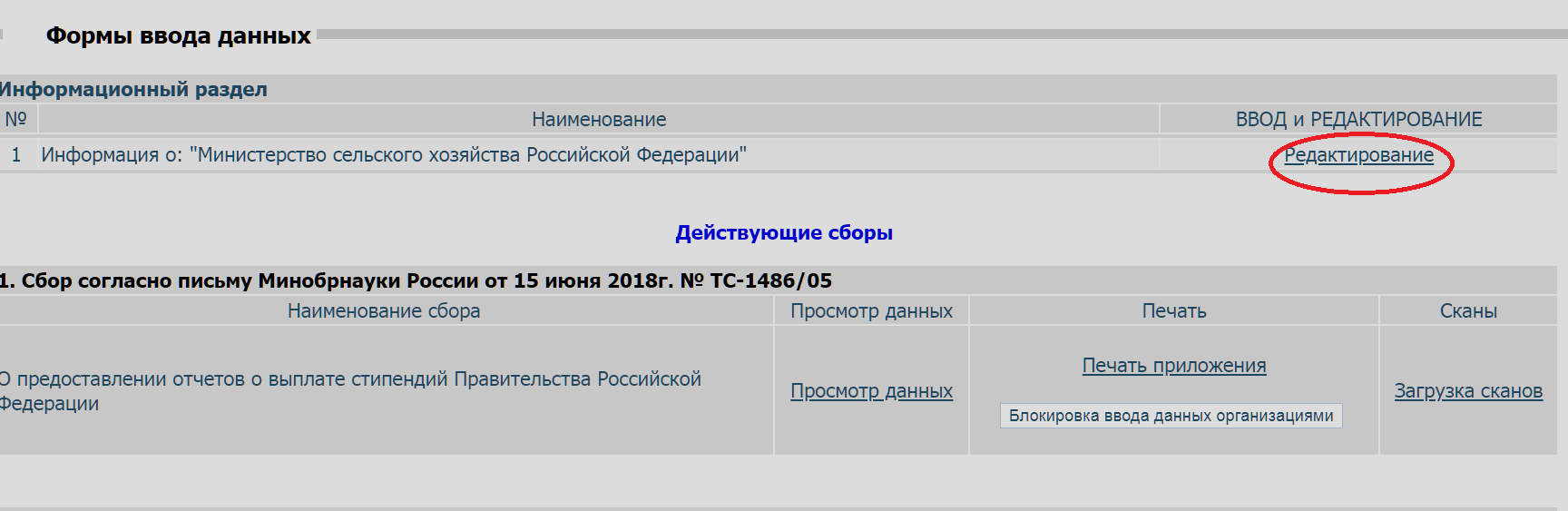 Для осуществления мониторинга ввода информации организациями необходимо нажать ссылку «Просмотр данных» строки «О предоставлении отчетов о выплате стипендий Правительства Российской Федерации»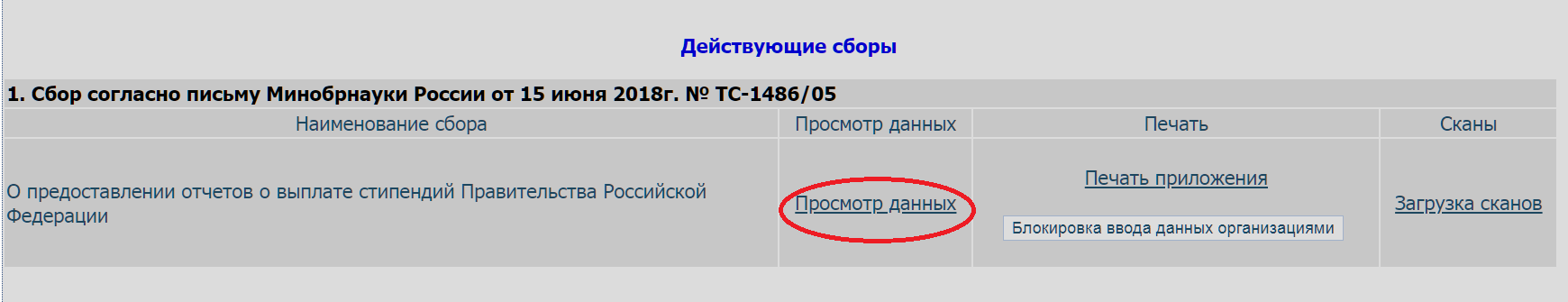 Откроется окно с данными, введенными образовательными организациями.


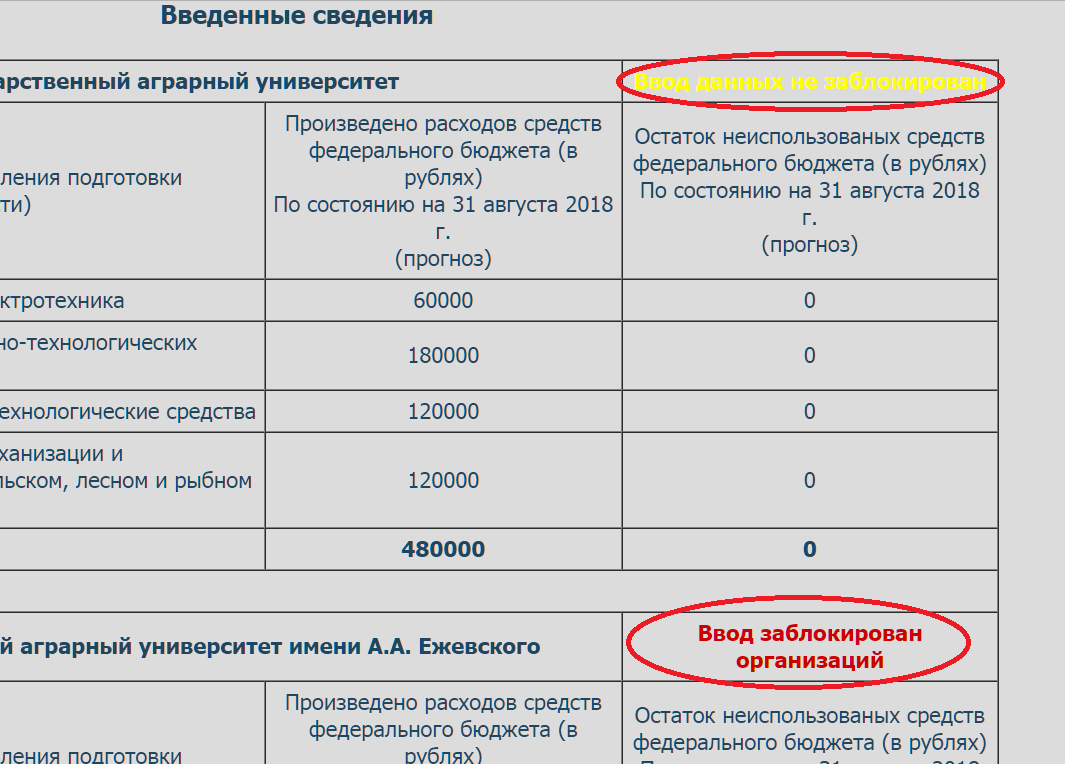 Данные должны ввести все организации, которым были выделены квоты на стипендии Правительства Российской Федерации студентам (курсантам, слушателям) и аспирантам (адъюнктам) организаций, осуществляющих образовательную деятельность, обучающимся по образовательным программам высшего образования по очной форме по специальностям или направлениям подготовки, соответствующим приоритетным направлениям модернизации и технологического развития российской экономики, за 2017/2018 учебный год.У всех организаций в результате должен быть установлен статус «Ввод заблокирован организацией».
Для распечатки отчетов необходимо нажать кнопку Блокировка ввода данных организаций.
ОБРАТИТЬ ВНИМАНИЕ! После этой операции организации не смогут менять свои данные!


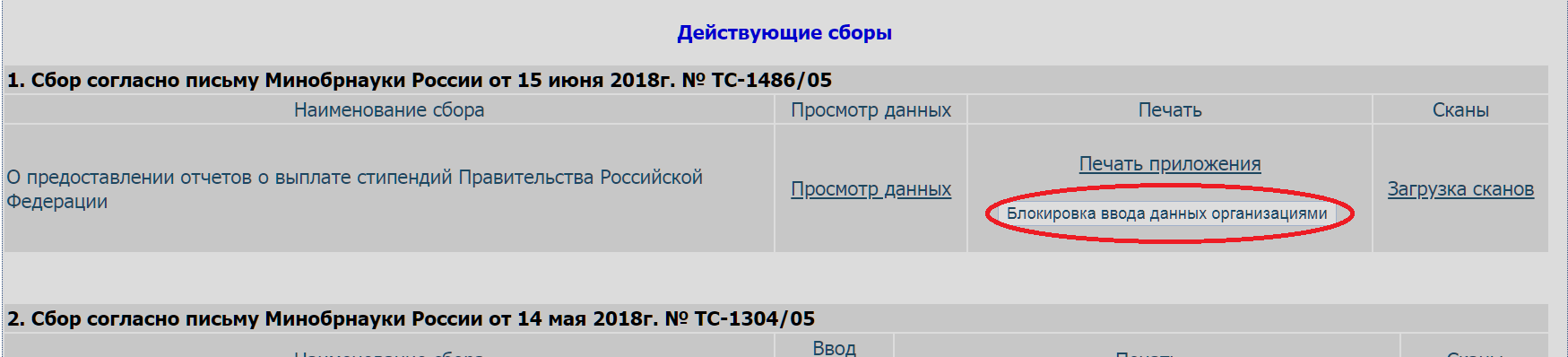 После данной операции вместо кнопки исчезнет слово «Образец» в распечатываемом документе.
Отчеты распечатываются, подписываются у руководителя.
Сканированную копию подписанного отчета прикрепляем в рабочем кабинете. Для этого нажимаем ссылку Загрузка сканов. 

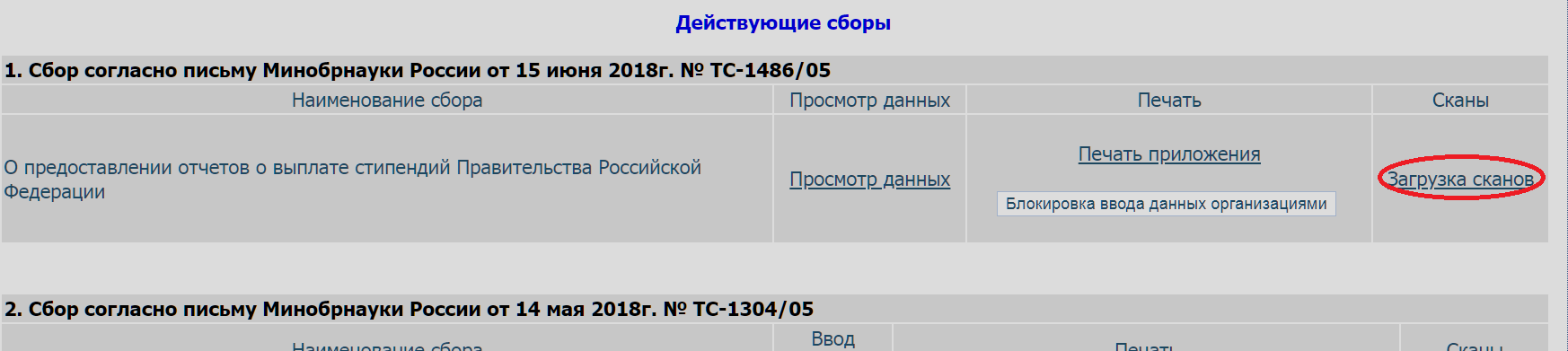 Открывается окно для прикрепления сканов:


Необходимо выбрать файл для прикрепления и заполнить поле «Описание» (указать, какой отчет Вы прикрепляете)
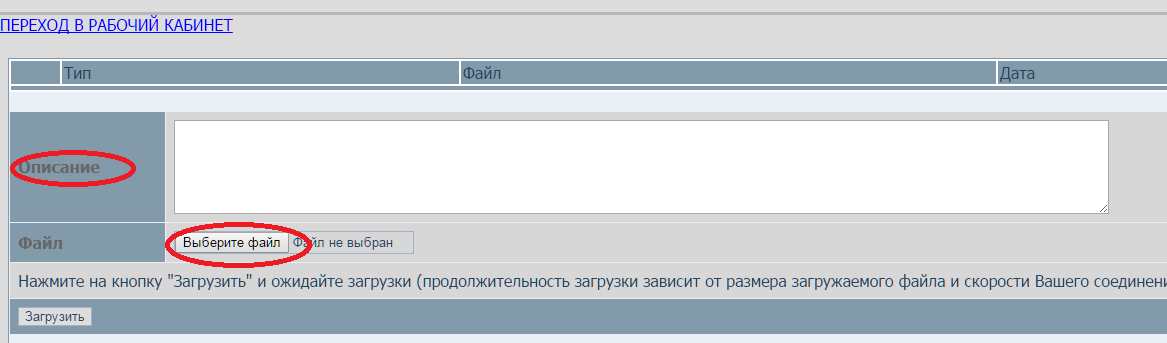 После этого нажать кнопку «Загрузить».
При удачной загрузке реквизиты загруженного файла появляются в таблице


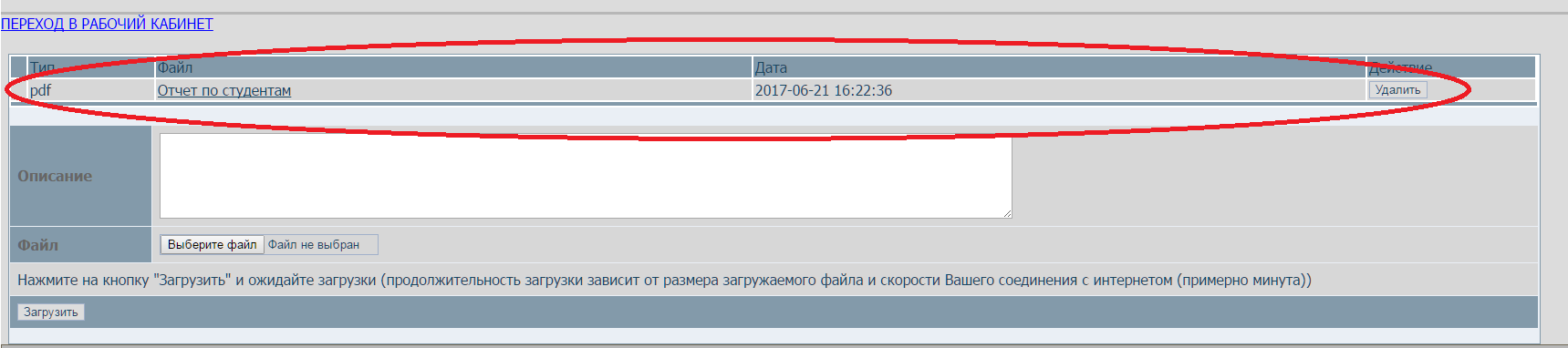 Бумажный вариант отчета отправляется в Минобрнауки России.